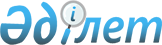 О некоторых вопросах Министерства здравоохранения и социального развития Республики КазахстанПостановление Правительства Республики Казахстан от 15 апреля 2015 года № 236
      В соответствии с пунктом 1 статьи 130 Закона Республики Казахстан от 1 марта 2011 года "О государственном имуществе" Правительство Республики Казахстан ПОСТАНОВЛЯЕТ:
      1. Реорганизовать путем преобразования в установленном законодательством порядке:
      1) государственное учреждение "Республиканский центр по профилактике и борьбе со СПИД" Министерства здравоохранения и социального развития Республики Казахстан в республиканское государственное предприятие на праве хозяйственного ведения "Республиканский центр по профилактике и борьбе со СПИД" Министерства здравоохранения и социального развития Республики Казахстан;
      2) республиканское государственное казенное предприятие "Республиканский центр крови" Министерства здравоохранения и социального развития Республики Казахстан в республиканское государственное предприятие на праве хозяйственного ведения "Республиканский центр крови" Министерства здравоохранения и социального развития Республики Казахстан;
      3) республиканское государственное казенное предприятие "Республиканский клинический госпиталь для инвалидов Отечественной войны" Министерства здравоохранения и социального развития Республики Казахстан в республиканское государственное предприятие на праве хозяйственного ведения "Республиканский клинический госпиталь для инвалидов Отечественной войны" Министерства здравоохранения и социального развития Республики Казахстан.
      2. Определить:
      1) основным предметом деятельности предприятий, указанных в пункте 1 настоящего постановления, осуществление деятельности в области здравоохранения;
      2) Министерство здравоохранения и социального развития Республики Казахстан уполномоченным органом по руководству соответствующей отраслью (сферой) государственного управления в отношении предприятий, указанных в пункте 1 настоящего постановления.
      3. Министерству здравоохранения и социального развития Республики Казахстан в установленном законодательством порядке: 
      1) внести на утверждение в Комитет государственного имущества и приватизации Министерства финансов Республики Казахстан уставы предприятий, указанных в пункте 1 настоящего постановления, и обеспечить их государственную регистрацию в органах юстиции;
      2) принять иные меры, вытекающие из настоящего постановления.
      4. Внести в некоторые решения Правительства Республики Казахстан следующие изменения и дополнения:
      1) утратил силу постановлением Правительства РК от 28.08.2015 № 683;
      2) утратил силу постановлением Правительства РК от 17.02.2017 № 71.

      Сноска. Пункт 4 с изменениями, внесенными постановлениями Правительства РК от 28.08.2015 № 683; от 17.02.2017 № 71.


      5. Настоящее постановление вводится в действие со дня его подписания.
					© 2012. РГП на ПХВ «Институт законодательства и правовой информации Республики Казахстан» Министерства юстиции Республики Казахстан
				
Премьер-Министр
Республики Казахстан
К. Масимов